مذكرة إخبـارية 
الرقم الاستدلالي للأثمان عند الاستهلاك
 لشهر مارس 2016  ارتفاع الرقم الاستدلالي للاثمان عند الاستهلاك خلال شهر مارس 2016 بمدينة الدارالبيضاءسجل الرقم الاستدلالي للأثمان عند الاستهلاك خلال شهر مارس 2016، ارتفاعا بنسبة 0,8% بالمقارنة مع الشهر السابق, نتيجة ارتفاع أثمان المواد الغذائية ب1,9% و استقرار أثمان المواد غير الغذائية.سجلت أثمان المواد الغذائية ما بين شهري فبرايرومارس 2016, ارتفاعا هم على الخصوص أثمان "الخضر" ب12,1%, "الحليب و الجبن و البيض" ب2,2%, "الفواكه" ب2,5% و"السمك و فواكه البحر" ب1,7%وعلى العكس من ذلك انخفضت أثمان "اللحوم" ب0,3%.أما بالمقارنة مع نفس الشهر من السنة السابقة، فقد سجل الرقم الاستدلالي للأثمان عند الاستهلاك ارتفاعا ب1,4% نتيجة ارتفاع أثمان المواد الغذائية والمشروبات غير الكحولية ب2,6%. وتراوحت نسب التغير لأثمان المواد غير الغذائية ما بين انخفاض قدره 1,8% بالنسبة  ل"النقل" وارتفاع قدره 3,1% بالنسبة ل"الترفيه والثقافة".   على المستوى الوطني, عرف الرقم الاستدلالي للأثمان عند الاستهلاك ارتفاعا خلال شهر مارس 2016 مقارنة مع الشهر السابق قدر ب1%. وعلى مستوى  المدن فقد سجل أهم انخفاض للرقم الاستدلالي آسفي (0,3%-)  وأما أهم ارتفاع فسجل بمدينة الحسيمة (2,2%+). المملكة المغربية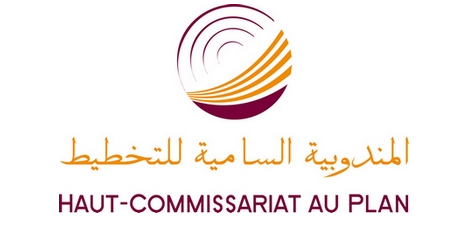 المديرية الجهوية بالدار البيضاء